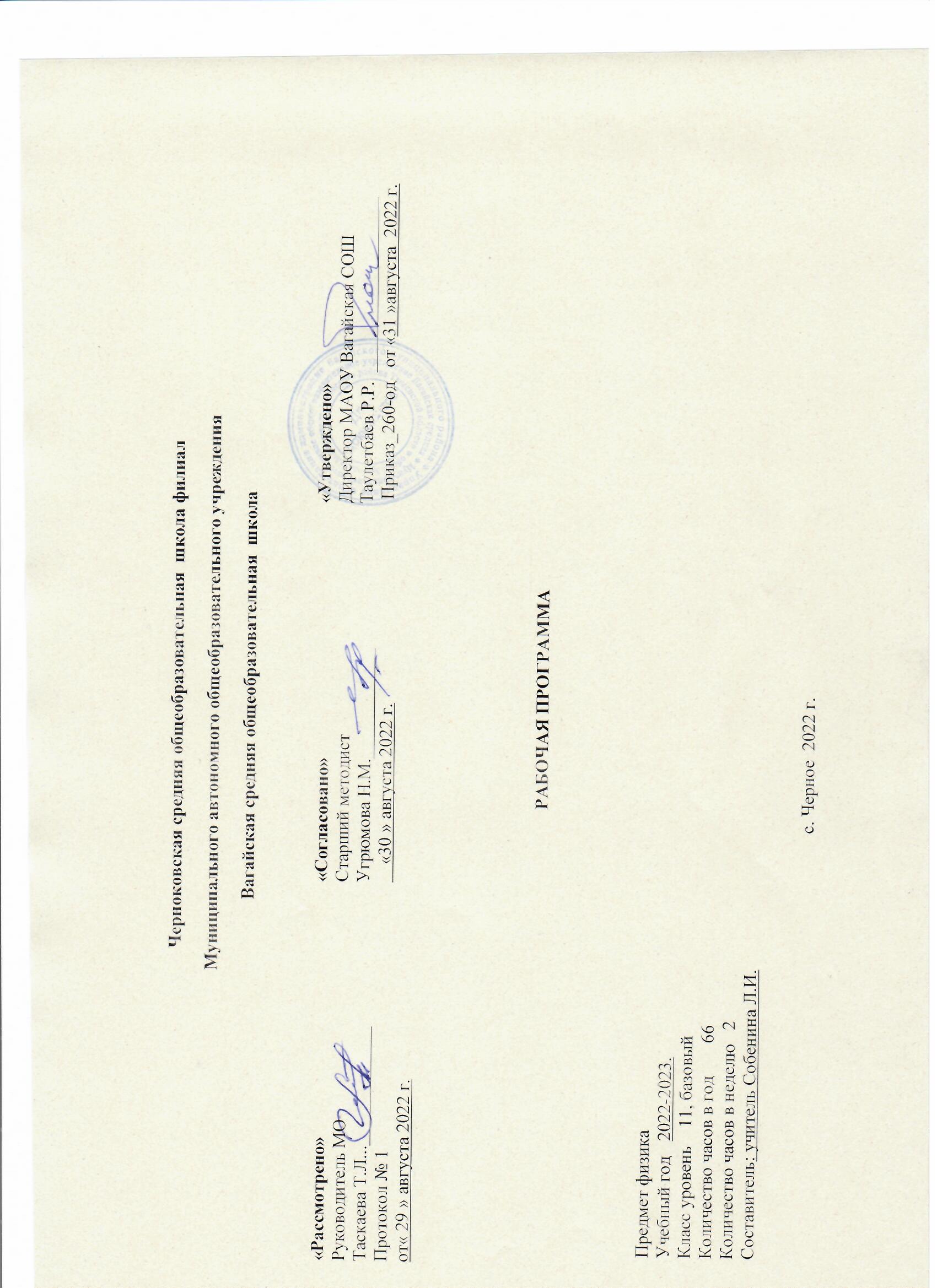 1.Планируемые результаты освоения учебного предмета Личностные.Самостоятельно определять и высказывать общие для всех людей правила поведения при общении и сотрудничестве (этические нормы общения и сотрудничества). В самостоятельно созданных ситуациях общения и сотрудничества, опираясь на общие для всех простые правила поведения,  делать выбор, какой поступок совершить.Метапредметные.Самостоятельно формулировать цели урока.  Обнаруживать и формулировать учебную проблему. Составлять план решения проблемы (задачи). Работая по плану, сверять свои действия с целью и, при необходимости, исправлять ошибки самостоятельно. В диалоге с учителем учиться вырабатывать критерии оценки и определять степень успешности выполнения своей работы и работы всех.Ориентироваться в своей системе знаний: самостоятельно предполагать, какая информация нужна для решения учебной задачи. Отбирать необходимые для решения учебной задачи  источники информации. Добывать новые знания: извлекать информацию, представленную в разных формах (текст, таблица, схема, иллюстрация и др.). Перерабатывать полученную информацию: сравнивать и  группировать факты и явления; определять причины явлений, событий. Перерабатывать полученную информацию: делать выводы на основе обобщения   знаний.  Преобразовывать информацию из одной формы в другую:  составлять простой план м сложный план учебно-научного текста.  Преобразовывать информацию из одной формы в другую:  представлять информацию в виде текста, таблицы, схемы.Донести свою позицию до других: оформлять свои мысли в устной и письменной речи с учётом своих учебных и жизненных речевых ситуаций. Донести свою позицию до других: высказывать свою точку зрения и пытаться её обосновать, приводя аргументы. Слушать других, пытаться принимать другую точку зрения, быть готовым изменить свою точку зрения. Читать вслух и про себя тексты учебников и при этом: вести «диалог с автором» (прогнозировать будущее чтение; ставить вопросы к тексту и искать ответы; проверять себя); отделять новое от известного; выделять главное; составлять план. Договариваться с людьми: выполняя различные роли в группе, сотрудничать в совместном решении проблемы (задачи).  Учиться уважительно относиться к позиции другого, пытаться договариваться.Предметные.Знать и понимать смысл понятий: физическое явление, гипотеза, закон, теория, вещество, взаимодействие, электромагнитное поле. Механические колебания, свободные и вынужденные колебания, гармонические колебания, математический маятник, уравнение гармонических колебаний, СТО.Знать и понимать смысл физических величин: амплитуда, частота, период и фаза колебаний. скорость, ускорение, масса, сила,  импульс, работа, механическая энергия, внутренняя энергия, абсолютная температура, средняя кинетическая энергия частиц вещества, количество теплоты, элементарный электрический заряд;Знать и понимать смысл физических законов классической механики, всемирного тяготения, сохранения энергии, импульса и электрического заряда, законы отражения. законы преломления света. Вклад российских и зарубежных ученых, оказавших наибольшее влияние на развитие физики.Уметь описывать и объяснять физические явления и свойства тел: движение небесных тел и искусственных спутников Земли; свойства газов, жидкостей и твердых тел; отличать гипотезы от научных теорий;  Делать выводы на основе экспериментальных данных;   приводить примеры, показывающие, что: наблюдения и эксперимент являются основой для выдвижения гипотез и теорий, позволяют проверить истинность теоретических выводов.Приводить примеры практического использования физических знаний: законов механики, термодинамики и электродинамики в энергетике; различных видов электромагнитных излучений для развития радио и телекоммуникаций, квантовой физики в создании ядерной энергетики, лазеров.Воспринимать и на основе полученных знаний самостоятельно оценивать информацию, содержащуюся в сообщениях СМИ,  Интернете, научно-популярных статьях.Использовать приобретенные знания и умения в практической деятельности и повседневной жизни для обеспечения безопасности жизнедеятельности в процессе использования транспортных средств, бытовых электроприборов, средств радио- и телекоммуникационной связи.Оценивать  влияния на организм человека и другие организмы загрязнения окружающей среды.2.Содержание  учебного предметаЭлектродинамика.Взаимодействие токов .Действие магнитного поля на заряженную частицу. Сила Лоренца. Магнитные свойства вещества.  Магнитное поле. Лабораторная работа №1 «Наблюдение действия магнитного поля на ток». Магнитный поток. Электромагнитная индукция.  Лабораторная работа №2 «Изучение явления электромагнитной индукции». Закон электромагнитной индукции. Правило Ленца. Самоиндукция. Индуктивность. Энергия магнитного поля тока. Решение задач по теме: »Электромагнитная индукция». Контрольная работа №1 по теме: »Электромагнитная индукция»Колебания и волны.Механические колебания. Свободные и вынужденные колебания. Гармонические колебания. Математический маятник. Лабораторная работа  №3 «Определение ускорения свободного падения при помощи маятника». Решение задач по теме: «Механические колебания». Контрольная работа № 2 по теме: «Механические колебания». Электромагнитные колебания. Переменный ток. Электромагнитные колебания.  Решение задач по теме «Электромагнитные колебания». Контрольная  работа №3. по теме «Электромагнитные колебания». Механические волны.  Звуковые волны. Электромагнитные волны.Оптика. Геометрическая оптика. Лабораторная работа 4 «Измерение показателя преломления стекла». Лабораторная работа № 5. «Определение оптической силы и фокусного расстояния собирающей линзы.  Контрольная работа № 4 по теме  «Геометрическая оптика». Дисперсия света. Интерференция света.  Дифракция света. Дифракционная решетка.  Лабораторная работа  № 6. «Измерение длины световой волны с помощью дифракционной решетки». Волновая оптика. Решение задач на волновые свойства света.  Контрольная работа  № 5 по теме  «Волновые свойства света»Основы специальной теории относительности.Специальная теория относительностиИзлучение  и спектры.Излучения и спектры.  Электромагнитные излучения.Квантовая физика.Фотоны. Фотоэффект. Строение атома. Постулаты Бора и их трудности. Лазеры. Методы регистрации ядерных излучений. Ядерные реакции. Ядерные силы. Ядерный реактор. Радиоактивные изучения. Квантовая физика.Строение и эволюция Вселенной.Природа планет и тел солнечной системы. Происхождение и эволюция звезд. Современные представления о строении и развитии Вселенной. Физическая картина мира.3.Тематическое планирование с указанием количества часов, отводимых на освоение каждой темы.ТемаКоличество  часовВзаимодействие токов.1Действие магнитного поля на заряженную частицу. Сила Лоренца.1Магнитные свойства вещества. 1Магнитное поле. Лабораторная работа №1 «Наблюдение действия магнитного поля на ток»1Магнитный поток. Электромагнитная индукция.  Лабораторная работа №2 «Изучение явления электромагнитной индукции».1Закон электромагнитной индукции. Правило Ленца.1Самоиндукция. Индуктивность. Энергия магнитного поля тока.1Решение задач по теме: »Электромагнитная индукция»1Контрольная работа №1 по теме «Электромагнитная индукция»1Механические колебания. Свободные и вынужденные колебания.1Гармонические колебания. Математический маятник.1Лабораторная работа  №3 «Определение ускорения свободного падения при помощи маятника»1Решение задач по теме: «Механические колебания»1Контрольная работа № 2 по теме: «Механические колебания».1Электромагнитные колебания.2Переменный ток.3Электромагнитные колебания.1Решение задач по теме «Электромагнитные колебания».2Контрольная  работа №3. по теме «Электромагнитные колебания».1Механические волны. 2Звуковые волны.1Электромагнитные волны.4Геометрическая оптика. 4Лабораторная работа 4 «Измерение показателя преломления стекла».1Лабораторная работа № 5. «Определение оптической силы и фокусного расстояния собирающей линзы.1Контрольная работа № 4 по теме  «Геометрическая оптика».1Дисперсия света. Интерференция света. 1Дифракция света. Дифракционная решетка. 1Лабораторная работа  № 6. «Измерение длины световой волны с помощьюдифракционной решетки»1Волновая оптика1Решение задач на волновые свойства света. 2Контрольная работа  № 5 по теме  «Волновые свойства света»1Специальная теория относительности2Излучения и спектры2Электромагнитные излучения1Фотоэффект, теория и применение.1Фотоны.1Фотоэффект.1Строение атома. Постулаты Бора и их трудности.1Лазеры.1Методы регистрации ядерных излучений.1Ядерные силы2Ядерные реакции.1Ядерный реактор.1Радиоактивные изучения.1Квантовая физика.3Контрольная работа  № 6 по теме: «Квантовая физика».1Природа планет и тел солнечной системы. Происхождение и эволюция звезд1Современные представления о строении и развитии Вселенной.1Итого 66